План мероприятий областной акции тотального чтения «День чтения - 2021»Дата проведения – 8 октября 2021г.Цель: Формирование интереса и потребности в чтении.Задачи: развивать социальную активность детей дошкольного возраста, приобщать их к художественной литературе, к словесному искусству, способствовать эффективному познавательному развитию.Областная акция тотального чтения «День чтения - 2021» в Свердловской области приурочена к Году науки и технологии в России и посвящена научно-техническому прогрессу. Акция пройдет под девизом: «Читая! Найди свой путь к науке!».В рамках проведения областной акции тотального чтения «День чтения - 2021» в Свердловской области, в муниципальном автономном дошкольном образовательном учреждении «Детский сад № 39 « Малышок»  будут проходить следующие мероприятия с 8.10.2021г. по 11.10.2021г.№Наименование мероприятияВремя проведенияВозрастная группаКраткая информация о мероприятииОтветственные за проведение мероприятий1«Мир науки»9.00-11.00Подготовительная к школе группаЧтение и рассматривание энциклопедий. Чтение о животных, технике, космосе и т.д.Воспитатель Деревянко А.А.Якушкина И.В.2«Путешествие в мир науки»9.00- 11.00Старшие группыЧтение книг о технике, животных, растениях и.т.д.Воспитатели: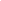 Прожерина И.А.Воронкова В.Н.3«Праздник науки»9.00-11.00Средняя, младшая группы, гр.ран. раз-ияЧтение художественной литературы с использованием театрализацииВоспитатели:Гребенкина О.В.Старцева К.А.Ефимова И.А.Алескерова М.А.4«Ни дня без книги»7.30-17.30Все возрастные группыВыставка в книжном уголке  « Какие разные книги»Воспитатели групп, родителиЗвуки и буквыВесь деньлогопунктУчитель-логопед Богомаз А.В.5«В мир науки с книгой»Все группыОформление информации для родителейВоспитатели групп